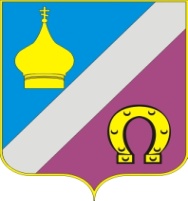 	РОССИЙСКАЯ  ФЕДЕРАЦИЯ 	РОСТОВСКАЯ ОБЛАСТЬНЕКЛИНОВСКИЙ РАЙОН  МУНИЦИПАЛЬНОЕ ОБРАЗОВАНИЕ«НИКОЛАЕВСКОЕ СЕЛЬСКОЕ ПОСЕЛЕНИЕ»СОБРАНИЕ ДЕПУТАТОВ НИКОЛАЕВСКОГО СЕЛЬСКОГО ПОСЕЛЕНИЯРЕШЕНИЕОб утверждении Реестра должностей муниципальной службы вмуниципальном образовании «Николаевское сельское поселение»          ПринятоСобранием депутатов                                                                03.10.2016 годаВ целях приведения муниципальных правовых актов в соответствии с Областными законами от 09.10.2007 года № 786-ЗС «О муниципальной службе в Ростовской области», от 09.10.2007 года № 787-ЗС «О Реестре муниципальных должностей и Реестре должностей муниципальной службы в Ростовской области», Собрание депутатов Николаевского  сельского поселенияРЕШИЛО:1.Утвердить Реестр должностей муниципальной службы в муниципальном образовании «Николаевское  сельское поселение» согласно приложению 1 к настоящему решению.2. Настоящее решение вступает в силу с 04.10. 2016 года, и подлежит официальному опубликованию (обнародованию).3. Контроль за исполнением  настоящего  решения возложить  на постоянную комиссию по вопросам местного самоуправления связям с общественными организациями, социальной и молодежной политики, торговли, бытового обслуживания, охраны общественного порядка (председатель Стукань И.Э.).Председатель Собрания депутатов -  глава Николаевского сельского поселения	                     А.П.Петрусь                                            село Николаевка 03.10.2016 года № 9Приложение 1к решению Собрания депутатов Николаевского  сельского поселения «Об утверждении Реестра должностей муниципальной службы в муниципальном образовании «Николаевское  сельское поселение»РЕЕСТРДОЛЖНОСТЕЙ МУНИЦИПАЛЬНОЙ СЛУЖБЫ В АППАРАТЕ АДМИНИСТРАЦИИ НИКОЛАЕВСКОГО СЕЛЬСКОГО ПОСЕЛЕНИЯРАЗДЕЛ IВысшая группа должностейГлава Администрации Николаевского сельского поселения, назначаемый по контракту                                  Ведущая группа должностейГлавный бухгалтер Заведующий сектором (начальник сектора)                                           Старшая группа должностейГлавный специалистВедущий специалист                                          Младшая группа должностейСпециалист первой категории 